MAVRIČNI KAMELEON (barvate lahko z navadnimi barvicami, voščenkami, flomastri)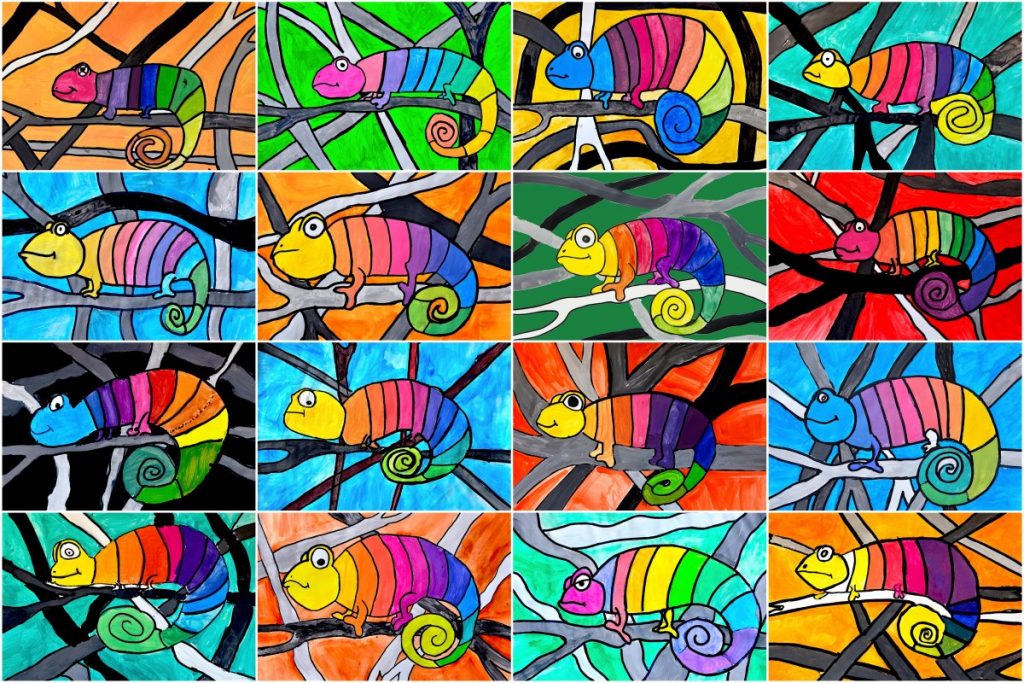 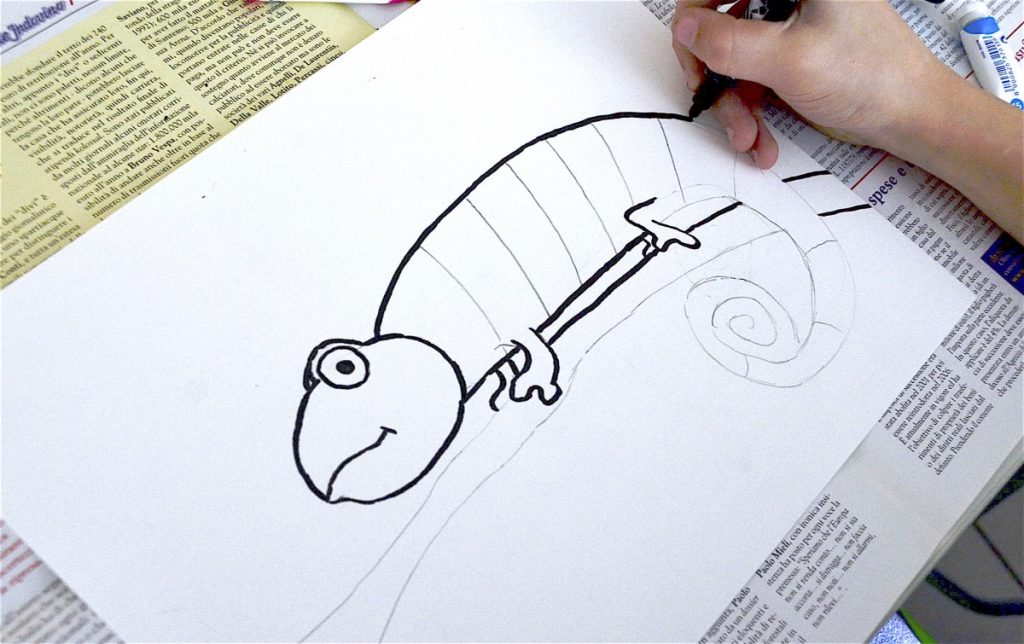 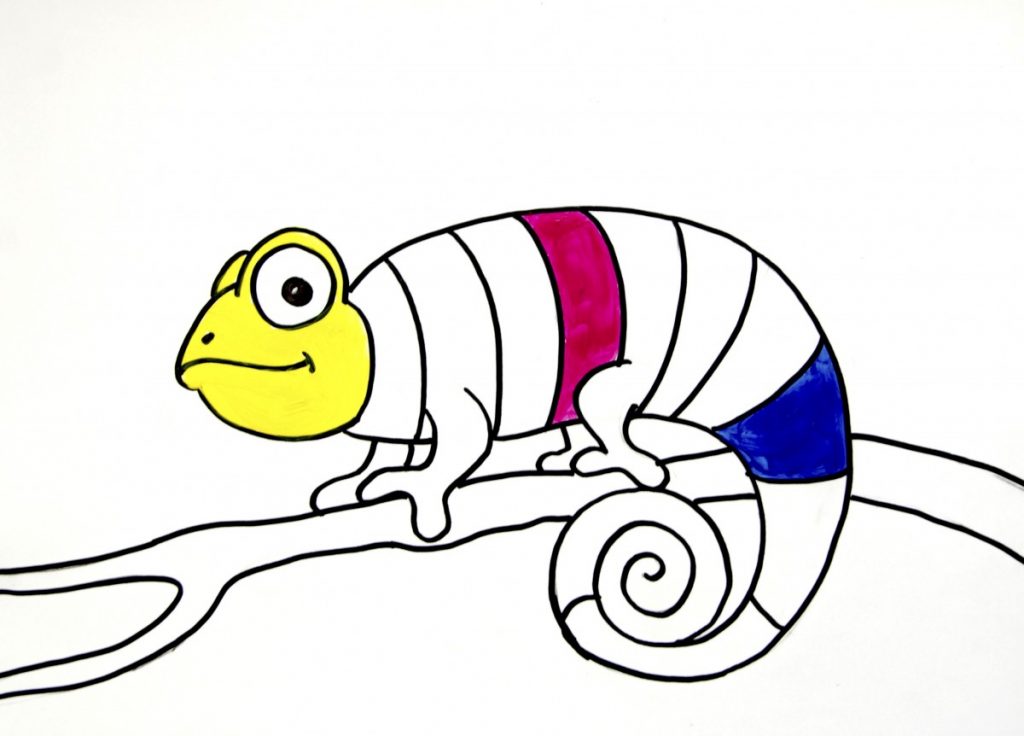 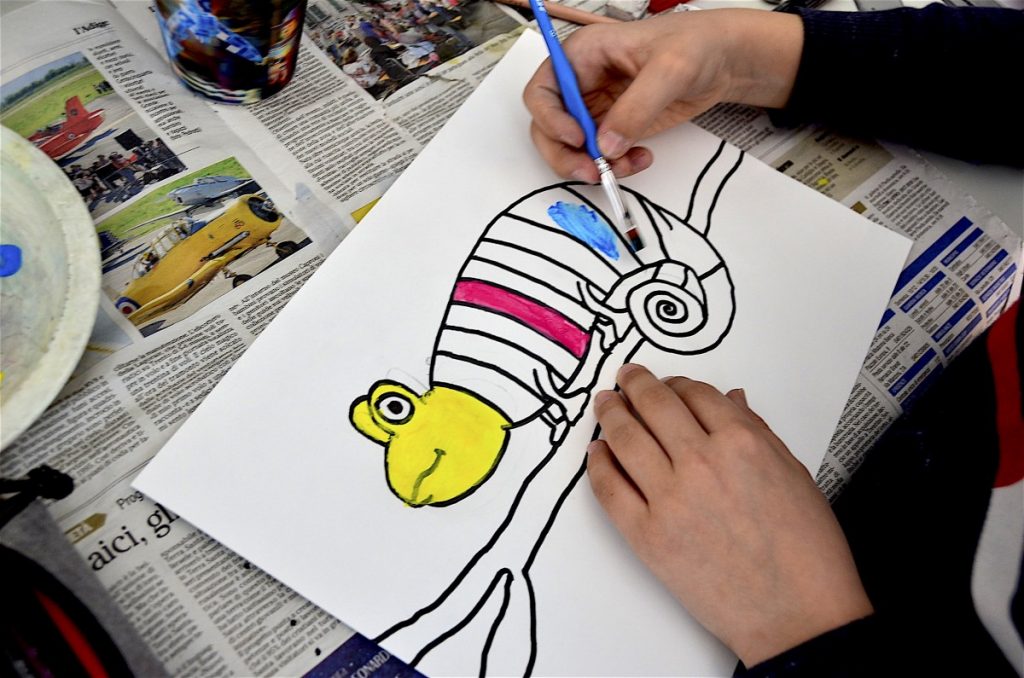 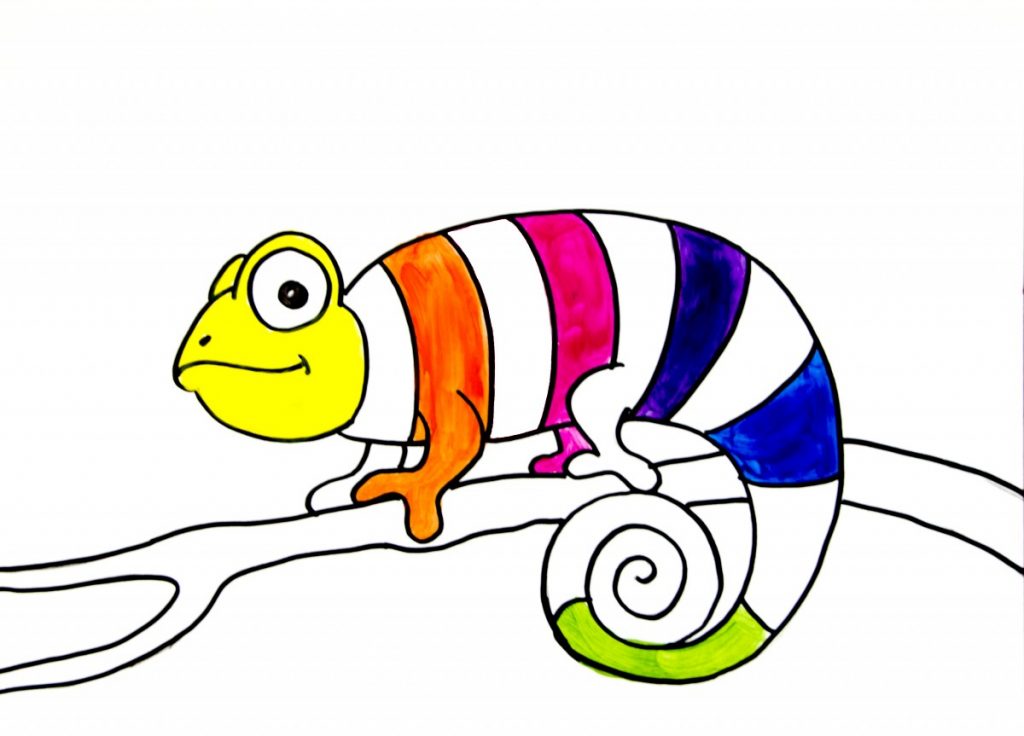 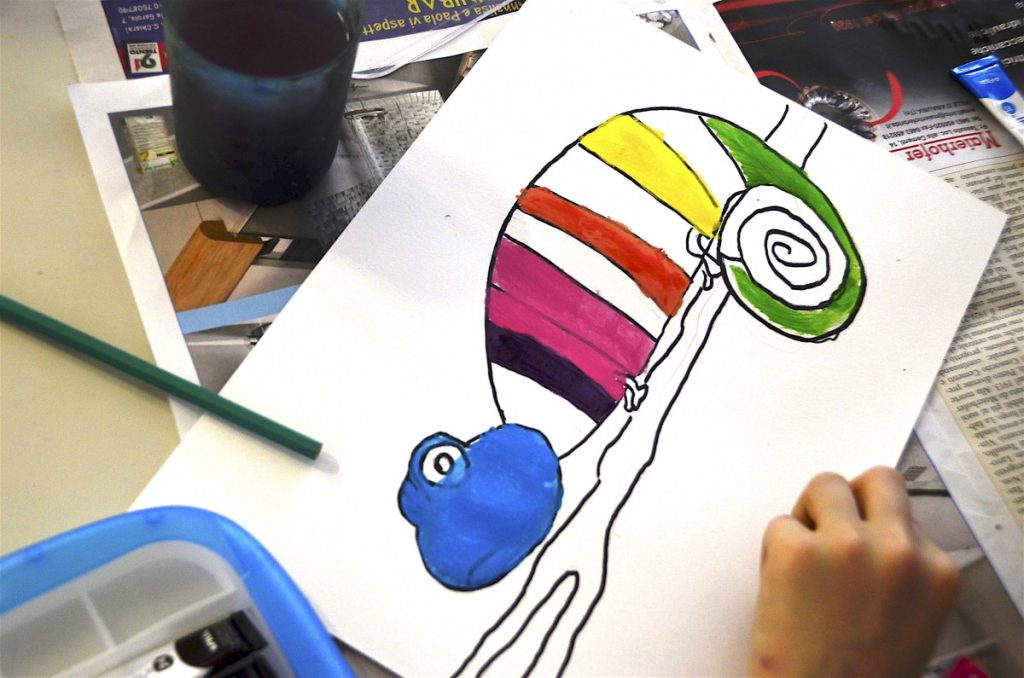 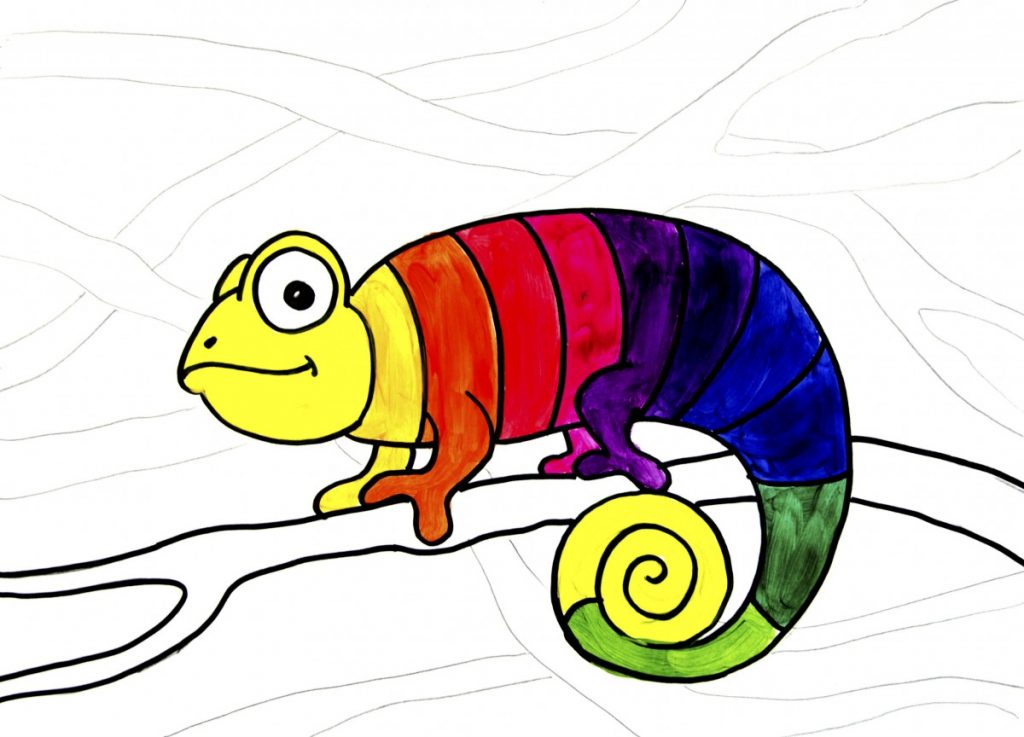 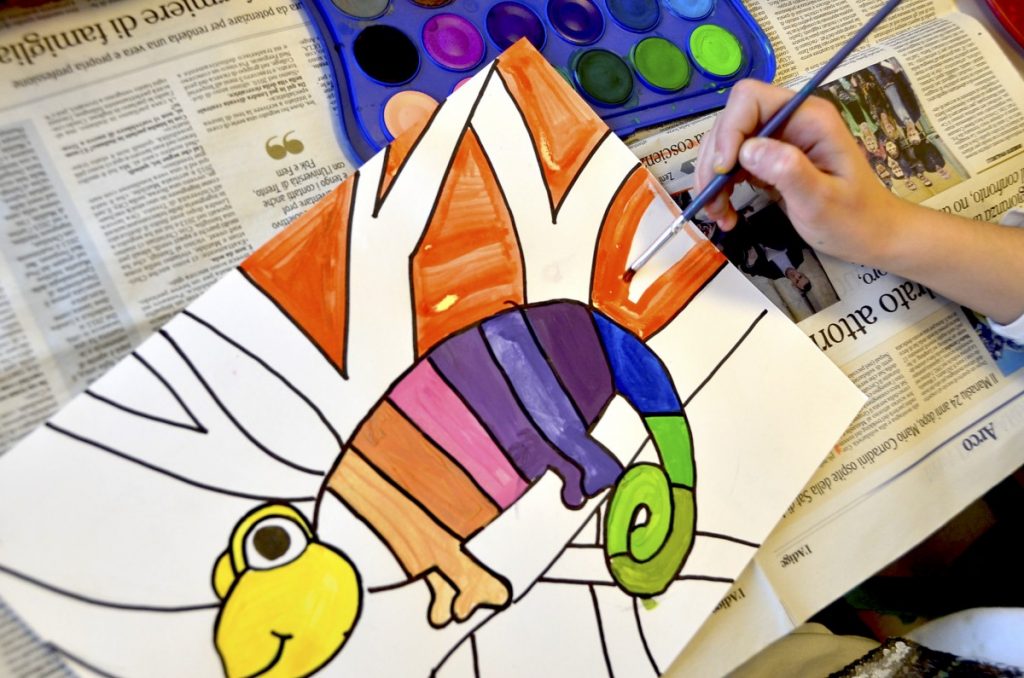 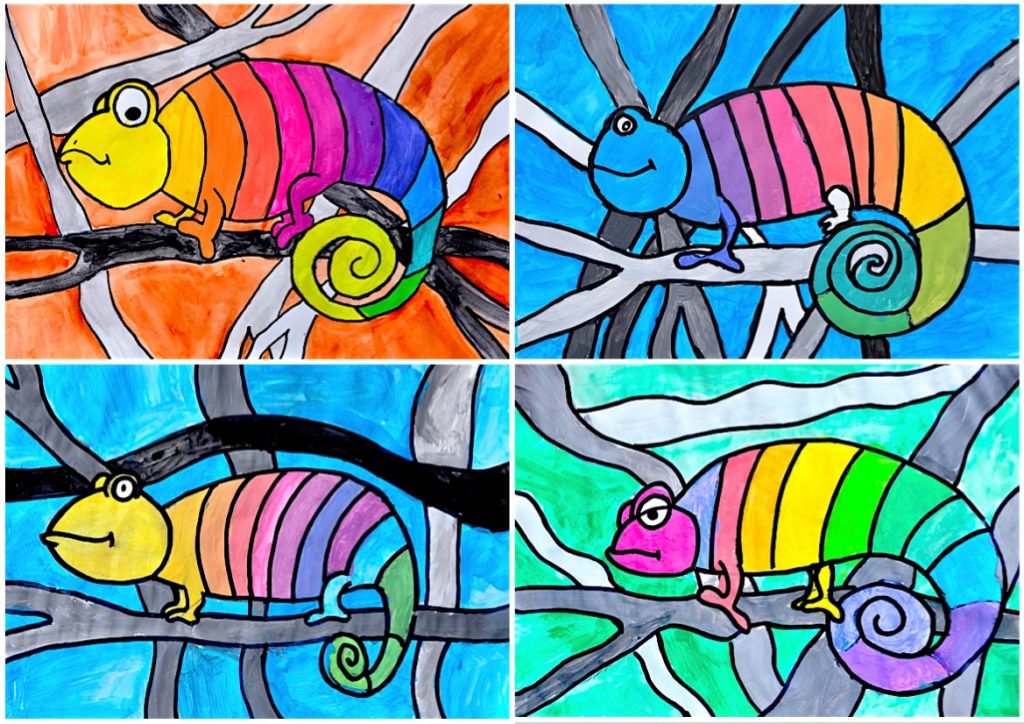 Kako narišemo kameleona?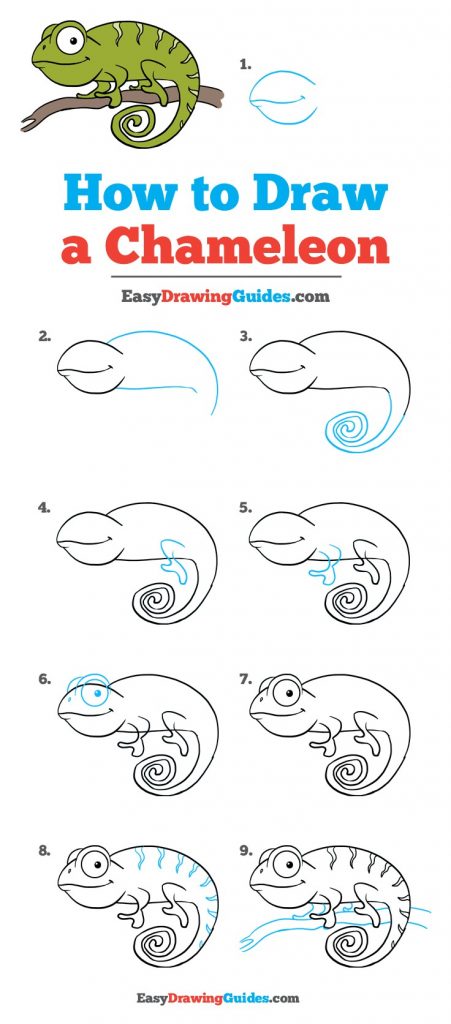 